В соответствии с Федеральным законом от 7 декабря 2011 г. № 416-ФЗ 
«О водоснабжении и водоотведении», постановлением Правительства Российской Федерации от 13 мая 2013 г. № 406 «О государственном регулировании тарифов в сфере водоснабжения и водоотведения», постановлением Кабинета Министров Чувашской Республики от 13 августа . № 265 «Вопросы Государственной службы Чувашской Республики по конкурентной политике и тарифам» и решением коллегии Государственной службы Чувашской Республики по конкурентной политике и тарифам от 20 августа 2015 г. № 12 Государственная служба Чувашской Республики по конкурентной политике и тарифам  п о с т а н о в л я е т:1. Установить тарифы на питьевую воду для муниципального унитарного предприятия «Объединение предприятий жилищно-коммунального хозяйства» Порецкого района, осуществляющего холодное водоснабжение на территории Чувашской Республики, со дня вступления в силу постановления                                             по 31 декабря 2015 года согласно приложению № 1 к настоящему постановлению.2. Установить тарифы на водоотведение для муниципального унитарного предприятия «Объединение предприятий жилищно-коммунального хозяйства» Порецкого района, осуществляющего водоотведение на территории Чувашской Республики, со дня вступления в силу постановления по 31 декабря 2015 года согласно приложению № 2 к настоящему постановлению.3. Настоящее постановление вступает в силу через десять дней после дня его официального  опубликования.Руководитель                                                                                                     А.Е.ЕгороваЗарегистрировано в Министерстве юстиции Чувашской Республики 24 августа 2015 г. регистрационный № 2588Опубликовано 29 августа 2015 года в газете «Вести Чувашии» № 33(1450)Тарифы на питьевую воду для муниципального унитарного предприятия «Объединение предприятий жилищно-коммунального хозяйства» Порецкого района, осуществляющего холодное водоснабжение на территории Чувашской Республики,                           со дня вступления в силу постановления по 31 декабря 2015 года*   - выделяются в целях реализации пункта 6 статьи 168 Налогового кодекса Российской Федерации (часть вторая).Тарифы на водоотведение для муниципального унитарного предприятия «Объединение предприятий жилищно-коммунального хозяйства» Порецкого района, осуществляющего водоотведение на территории Чувашской Республики, со дня вступления в силу постановления по 31 декабря 2015 года* - выделяются в целях реализации пункта 6 статьи 168 Налогового кодекса Российской      Федерации (часть вторая).Ч+ВАШ  РЕСПУБЛИКИНКОНКУРЕНЦИ ПОЛИТИКИ ТАТА ТАРИФСЕМ ЕН/ПЕ /ÇЛЕКЕН ПАТШАЛ+Х СЛУЖБИГОСУДАРСТВЕННАЯ СЛУЖБАЧУВАШСКОЙ РЕСПУБЛИКИ ПО КОНКУРЕНТНОЙ ПОЛИТИКЕ И ТАРИФАМЙЫШ+НУПОСТАНОВЛЕНИЕ20.08.2015 г. 60-12/в №20.08.2015 г. № 60-12/вШупашкар хулиг.ЧебоксарыПриложение № 1к постановлению Государственной службы Чувашской Республики по конкурентной   политике и тарифамот 20.08.2015 г. № 60-12/в№ п/пНаименование муниципального образования, обслуживаемого организацией,                        осуществляющей холодное водоснабжение /                                                              Наименование организации, осуществляющей                          холодное водоснабжениеОдноставочный тариф на питьевую воду,(без дополнительного предъявления НДС),руб./1 куб. метр 1.Порецкий район1.1.Муниципальное унитарное предприятие «Объединение предприятий жилищно-коммунального хозяйства» Порецкого района1.1.1.потребители, кроме населения24,431.1.2.население (тарифы указываются с учетом НДС)*24,43Приложение № 2к постановлению Государственной службы   Чувашской Республики по конкурентной               политике и тарифамот 20.08.2015 г. № 60-12/в№ п/пНаименование муниципального образования, обслуживаемого организацией,                        осуществляющей водоотведение /                                                              Наименование организации, осуществляющей                          водоотведениеОдноставочный тариф на водоотведение (без дополнительного предъявления НДС),руб./1 куб. метр 1.Порецкий район1.1.Муниципальное унитарное предприятие «Объединение предприятий жилищно-коммунального хозяйства» Порецкого района1.1.1.потребители, кроме населения33,851.1.2.население (тарифы указываются с учетом НДС)*33,85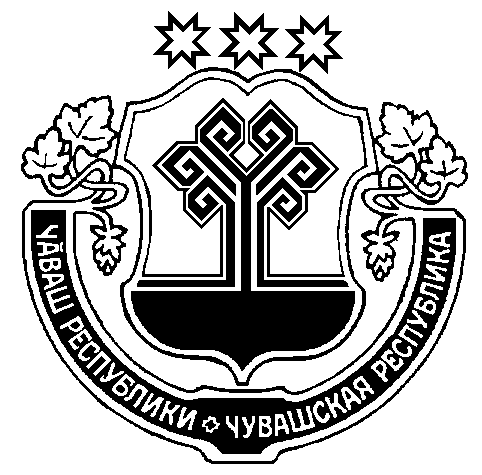 